Dear Liaison,Welcome and thank you for being the vital link between your school and The Youth Fair!  We’ve made distributing information easier than ever before! Loaded on a convenient USB flash drive, you will be armed with all the tools you’ll need for a successful fair campaign with our Digital Toolkit! The toolkit will be pre-loaded with files that are ready for printing and distribution via email.The DIGITAL TOOLKIT Includes:A letter from the Superintendent of Schools, Alberto M. CarvalhoHandbooksStudent Exhibits & Youth Agriculture Exhibits HandbookEntry FormsFair MapsPosters and FlyersImportant Dates & Field Trip InformationTimeline CalendarGroup Sales InformationWebsite Usage & Online Registration InformationFree Student Passes Information and Distribution TipsAwards and ScholarshipsThe Youth Fair Scholarship ProgramCommunity Service Award- The Walter B. Arnold, Jr. Youth Hall of FameCertificatesCertificate of Appreciation for TeachersAs a Liaison, you help The Youth Fair Showcase Youth Achievement and what better place than The Youth Fair? More than half a million fairgoers see the achievements of your school, teachers and students!Sincerely, 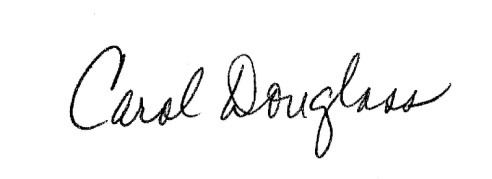 Carol DouglassCompetitive Exhibits DirectorMiami-Dade County Fair and Exposition, Inc.